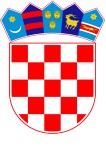 VLADA REPUBLIKE HRVATSKEZagreb, 23. prosinca 2021.P r i j e d l o gNa temelju članka 31. stavka 2. Zakona o Vladi Republike Hrvatske („Narodne novine“, br. 150/11., 119/14., 93/16. i 116/18.) i članka 25. stavka 1. Zakona o otocima („Narodne novine“, br. 116/18., 73/20. i 70/21.), Vlada Republike Hrvatske je na sjednici održanoj _________ 2021. godine donijelaO D L U K Uo donošenju Nacionalnog plana razvoja otoka 2021.-2027. godine i Akcijskog plana 2021.-2023. za provedbu Nacionalnog plana razvoja otoka 2021.-2027.I.Donosi se Nacionalni plan razvoja otoka 2021.-2027. godine (u daljnjem tekstu: Nacionalni plan) i Akcijski plan 2021.- 2023. za provedbu Nacionalnog plana razvoja otoka 2021.-2027. (u daljnjem tekstu: Akcijski plan), u tekstu koji je dostavilo Ministarstvo regionalnoga razvoja i fondova Europske unije, aktom KLASA: 302-03/20-01/2, URBROJ: 538-08-1-1-1/246-21-143, od 6. prosinca 2021. godine.II.Sufinanciranje i provedba Nacionalnog plana i Akcijskog plana iz točke I. ove Odluke osigurat će se iz sredstava europskih strukturnih i investicijskih fondova za novo financijsko razdoblje 2021.-2027. godine, iz sredstava državnog proračuna i proračuna jedinica regionalne i lokalne samouprave te iz vlastitih učešća korisnika.III.Zadužuje se Ministarstvo regionalnoga razvoja i fondova Europske unije da o ovoj Odluci izvijesti nadležna tijela nositelje mjera i aktivnosti iz Nacionalnog plana i Akcijskog plana. IV.Zadužuje se Ministarstvo regionalnoga razvoja i fondova Europske unije da Nacionalni plan i Akcijski plan objavi na svojim mrežnim stranicama.V.Ova Odluka stupa na snagu danom donošenja, a objavit će se u „Narodnim novinama“.KLASA: URBROJ: Zagreb,     PREDSJEDNIKmr. sc. Andrej PlenkovićO B R A Z L O Ž E N J ESukladno odredbama Zakona o sustavu strateškog planiranja i upravljanja razvojem Republike Hrvatske („Narodne novine“, broj 123/17.), Nacionalni plan razvoja otoka 2021.-2027. godine (u daljnjem tekstu: Nacionalni plan) je srednjoročni akt strateškog planiranja razvoja otoka od nacionalnog značenja. Pravni temelj za izradu Nacionalnog plana je članak 25. Zakona o otocima („Narodne novine“, broj 116/18., 73/20. i 70/21., u daljnjem tekstu: Zakon).  Izradom Nacionalnog plana održava se kontinuitet postojanja i provedbe politike razvoja otoka Republike Hrvatske utemeljene u članku 52. Ustava Republike Hrvatske i Nacionalnom programu razvitka otoka iz 1997. godine, čija je osnovna misija bila izjednačavanje uvjeta i kvalitete života na otocima s onima na kopnu. Nacionalni plan definira provedbu ciljeva iz Nacionalne razvojne strategije Republike Hrvatske do 2030. godine u kojoj su pametni i održivi otoci prepoznati kao jedno od prioritetnih područja javnih politika Republike Hrvatske. Nacionalni plan sadržava 17 otočnih programskih područja definiranih člankom 25. stavkom 3. Zakona koja predstavljaju sektorske teme, ili skupine srodnih podsektorskih tema, od posebne važnosti za razvoj otoka u okviru kojih će se planirati buduće aktivnosti na otocima, s posebnim naglaskom na uvažavanje odrednica Pametnog otoka. Nacionalni plan sadržava posebne ciljeve povezane s državnim proračunom i predstavlja okvir za oblikovanje programa, projekata, mjera i aktivnosti koji se odnose na otoke u provedbenim programima tijela državne uprave i drugih javnopravnih tijela. Uz Nacionalni plan izrađen je i Akcijski plan 2021.-2023. za provedbu Nacionalnog plana razvoja otoka 2021.-2027. (u daljnjem tekstu: Akcijski plan) kao provedbeni akt kojim se pobliže definira provedba mjera i aktivnosti povezanih s ostvarivanjem posebnih ciljeva Nacionalnog plana.Nacionalni plan i Akcijski plan doprinose jasno definiranim institucionalnim nadležnostima za provedbu sektorskih tema od važnosti za održivi razvoj otoka, podupiru održivi razvoj otoka kroz projekte koji se provode u skladu s jednom ili više odrednica Pametnog otoka te otvaraju mogućnosti za provedbu ciljanih intervencija na otocima i korištenje sredstava Europske unije namijenjenih otočnim razvojnim projektima za naredno financijsko razdoblje.Slijedom navedenog, predlaže se Vladi Republike Hrvatske donošenje ove Odluke.PREDLAGATELJ:Ministarstvo regionalnoga razvoja i fondova Europske unije PREDMET:Prijedlog odluke o donošenju Nacionalnog plana razvoja otoka 2021.-2027. i Akcijskog plana 2021.-2023. za provedbu Nacionalnog plana razvoja otoka 2021.-2027. 